Partial revision of the Test Guidelines for ARTICHOKE, CARDOONDocument prepared by an expert from SpainDisclaimer:  this document does not represent UPOV policies or guidance	The purpose of this document is to present a proposal for a partial revision of the Test Guidelines for Artichoke, Cardoon (document TG/184/4).	The Technical Working Party for Vegetables (TWV), at its fifty-first session, held in Roelofarendsveen, Netherlands, from July 3 to 7, 2017, considered a proposal for a partial revision of the Test Guidelines for Artichoke, Cardoon (Cynara cardunculus L.) on the basis of documents TG/184/4 and TWV/51/4 “Partial Revision of the Test Guidelines for Artichoke, Cardoon” and proposed the following revisions to the Test Guidelines for Artichoke, Cardoon (see document TWV/51/16 “Report”, paragraph 101):To add a new characteristic “Artichoke varieties only:  Male sterility” after Characteristic 40 “Plant: number of lateral heads on main stem” at the end of the Table of CharacteristicsTo add the new characteristic “Artichoke varieties only:  Male sterility” as grouping characteristics for Artichoke to Chapter 5.3To add an explanation for the new characteristic “Artichoke varieties only:  Male sterility” in Chapter 8.2 “Explanations for individual characteristics” To add the new characteristic “Artichoke varieties only:  Male sterility” to Section 5.10 “Characteristics of the variety to be indicated “of Chapter 10 “Technical Questionaire”	The proposed changes are presented in highlight and underline (insertion).Proposed change to add a new characteristic “Artichoke varieties only:  Male sterility” after Characteristic 40 “Plant: number of lateral heads on main stem” at the end of the Table of CharacteristicsCurrent wording:Proposed new wording:Proposed change to add the new characteristic “Artichoke varieties only:  Male sterility” as grouping characteristics for Artichoke to Chapter 5.3Current wording:5.3	The following characteristics are used for grouping of varieties into Artichoke or Cardoon:(a)	Midrib:  thickness at 35 cm from base (characteristic 14)(b)	Main stem:  diameter (characteristic 19)(c)	Central flower head:  length (characteristic 20)(d)	Central flower head:  diameter (characteristic 21)(e)	Outer bract:  thickness at base (characteristic 39)(f)	Plant:  number of lateral heads on main stem (characteristic 40)The following have been agreed as useful grouping characteristics within Artichoke:(a)	Leaf:  intensity of lobing (characteristic 3)(b)	Artichoke varieties only:  Main stem: time of beginning of elongation 		(characteristic 17)(c)	Artichoke varieties only:  Central flower head:  shape in longitudinal section (characteristic 22)(d)	Artichoke varieties only: Outer bract: violet color on external side (characteristic 30)The following have been agreed as useful grouping characteristics within Cardoon:(a)		Leaf:  intensity of lobing (characteristic 3) (b)		Cardoon varieties only:  Midrib:  color (characteristic 9)(c)		Midrib:  length of spines (characteristic 16)Proposed new wording:5.3	The following characteristics are used for grouping of varieties into Artichoke or Cardoon:(a)	Midrib:  thickness at 35 cm from base (characteristic 14)(b)	Main stem:  diameter (characteristic 19)(c)	Central flower head:  length (characteristic 20)(d)	Central flower head:  diameter (characteristic 21)(e)	Outer bract:  thickness at base (characteristic 39)(f)	Plant:  number of lateral heads on main stem (characteristic 40)The following have been agreed as useful grouping characteristics within Artichoke:(a)	Leaf:  intensity of lobing (characteristic 3)(b)	Artichoke varieties only:  Main stem: time of beginning of elongation 		(characteristic 17)(c)	Artichoke varieties only:  Central flower head:  shape in longitudinal section (characteristic 22)(d)	Artichoke varieties only: Outer bract: violet color on external side (characteristic 30)(e)	Artichoke varieties only: Male sterility (characteristic 41)The following have been agreed as useful grouping characteristics within Cardoon:(a)		Leaf:  intensity of lobing (characteristic 3) (b)		Cardoon varieties only:  Midrib:  color (characteristic 9)(c)		Midrib:  length of spines (characteristic 16)Proposal to add an explanation for the new characteristic “Artichoke varieties only:  Male sterility” in Chapter 8.2 “Explanations for individual characteristics”Ad. 41:  Artichoke varieties only: Male sterilityCheck presence of pollen on stamen:	(a) if pollen on stamen is present then male sterility is absent;	(b) if pollen on stamen is absent then male sterility is present.Proposal to add the new characteristic “Artichoke varieties only:  Male sterility” to Section 5.10 “Characteristics of the variety to be indicated “of Chapter 10 “Technical Questionaire”[End of document]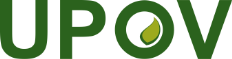 EInternational Union for the Protection of New Varieties of PlantsEnlarged Editorial CommitteeGeneva, March 26 and 27, 2018TC-EDC/Mar18/4Original:  EnglishDate:  February 1, 201840. 
(*)VG/MSPlant: number of lateral heads on main stemPlante : nombre de têtes latérales sur la tige principalePflanze: Anzahl seitlicher Blütenköpfe am HaupttriebPlanta: número de capítulos laterales en el tallo principalQNvery fewtrès petitsehr geringmuy escaso1fewpetitgeringescasoBlanc hyérois3mediummoyenmittelmedioSalambo5manygrandgroßelevadoChrysanthème7very manytrès grandsehr großmuy elevadoCynamed940. 
(*)VG/MSPlant: number of lateral heads on main stemPlante : nombre de têtes latérales sur la tige principalePflanze: Anzahl seitlicher Blütenköpfe am HaupttriebPlanta: número de capítulos laterales en el tallo principalQNvery fewtrès petitsehr geringmuy escaso1fewpetitgeringescasoBlanc hyérois3mediummoyenmittelmedioSalambo5manygrandgroßelevadoChrysanthème7very manytrès grandsehr großmuy elevadoCynamed941.
(*)
(+)VGArtichoke varieties only: Male sterilityVariétés d’artichaut uniquement :  Stérilité mâleNur Artischockensorten: Männliche SterilitätSólo variedades de la alcachofa: AndroesterilidadQLabsentabsentefehlendausenteBlanca de Tudela1presentprésentevorhandenpresente9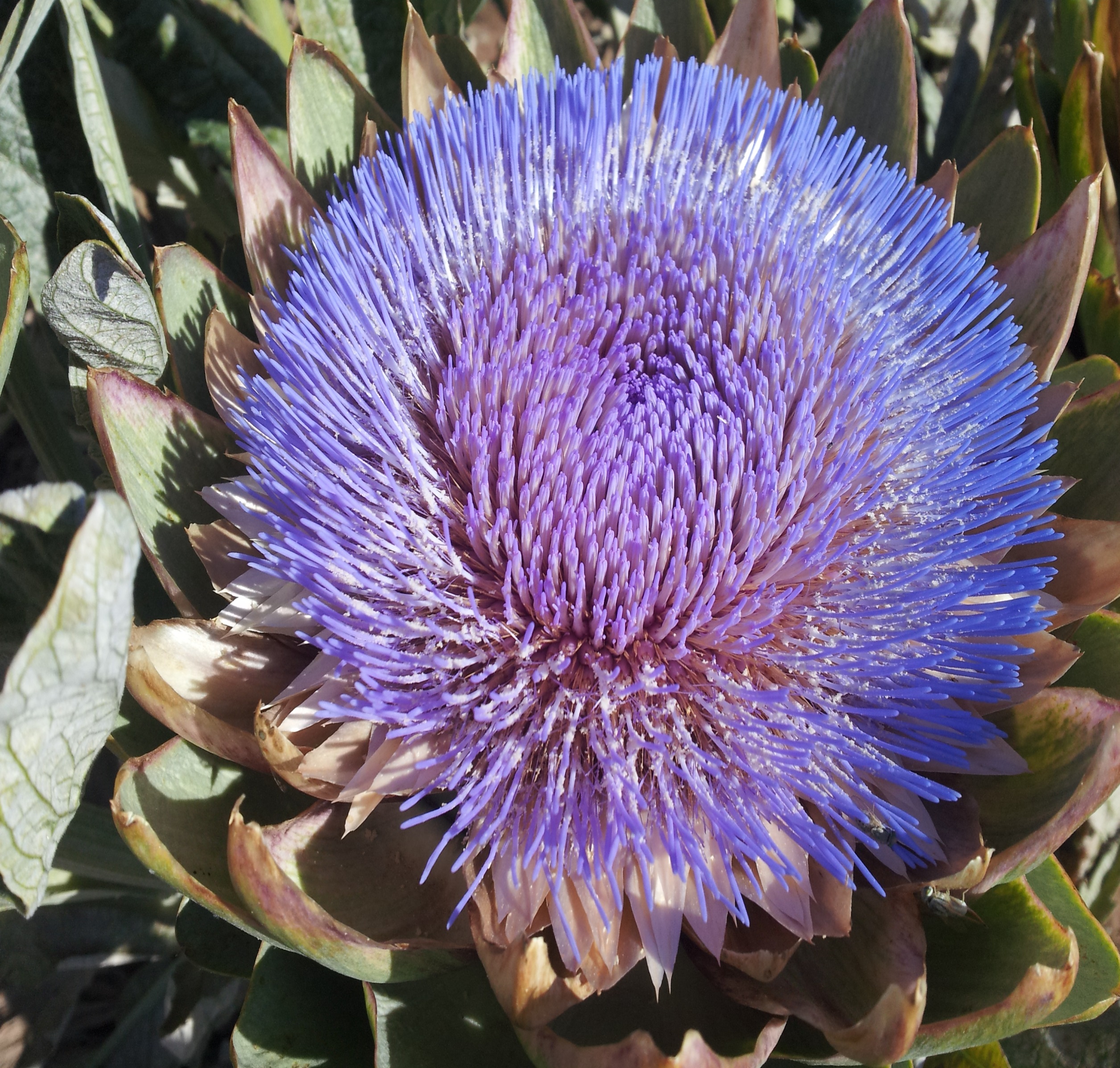 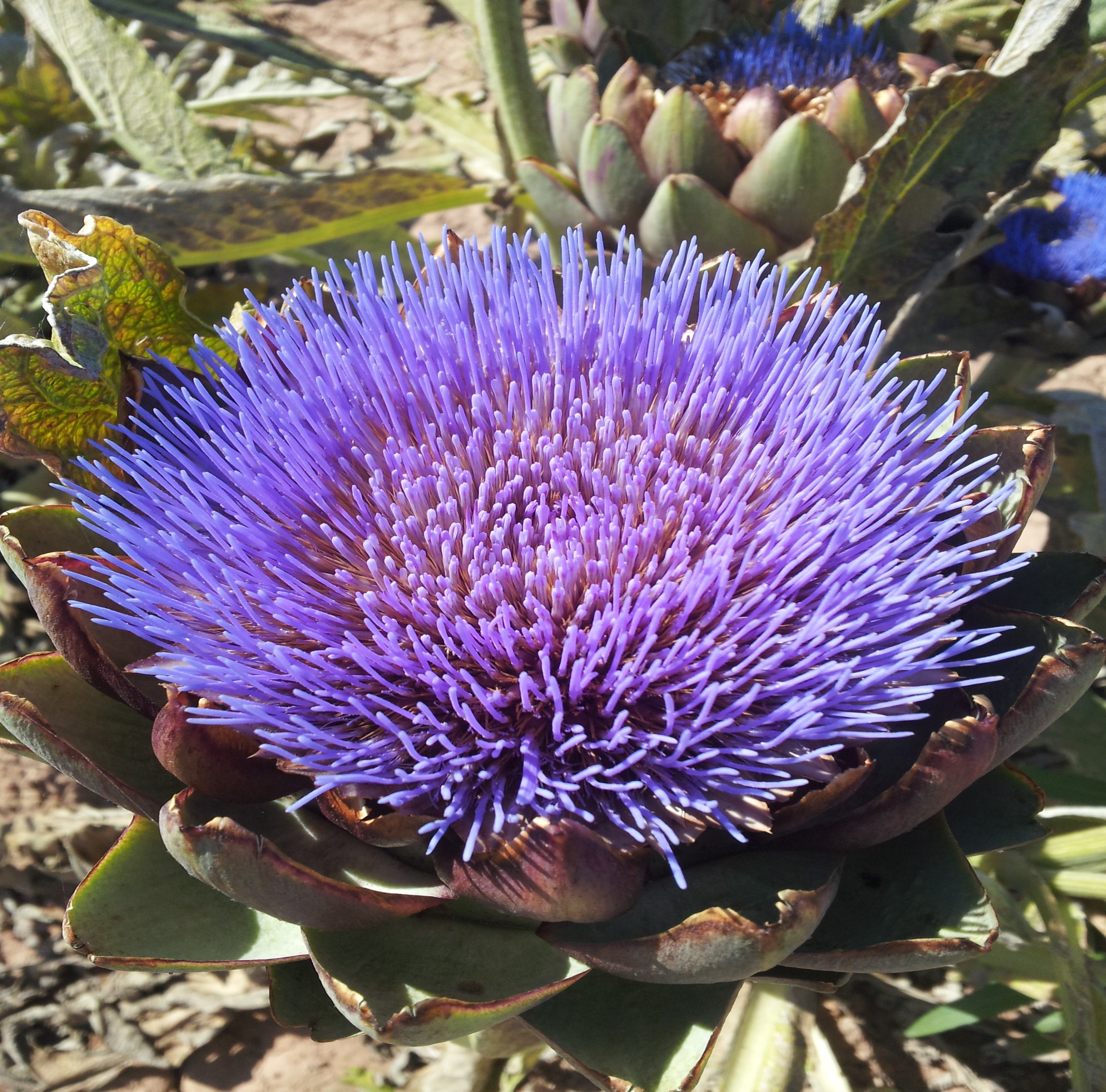 19absentpresentTECHNICAL QUESTIONNAIRETECHNICAL QUESTIONNAIREPage {x} of {y}Page {x} of {y}Reference Number:Reference Number:Reference Number:Reference Number:5.	Characteristics of the variety to be indicated (the number in brackets refers to the corresponding characteristic in Test Guidelines:  please mark the note which best corresponds).5.	Characteristics of the variety to be indicated (the number in brackets refers to the corresponding characteristic in Test Guidelines:  please mark the note which best corresponds).5.	Characteristics of the variety to be indicated (the number in brackets refers to the corresponding characteristic in Test Guidelines:  please mark the note which best corresponds).5.	Characteristics of the variety to be indicated (the number in brackets refers to the corresponding characteristic in Test Guidelines:  please mark the note which best corresponds).5.	Characteristics of the variety to be indicated (the number in brackets refers to the corresponding characteristic in Test Guidelines:  please mark the note which best corresponds).5.	Characteristics of the variety to be indicated (the number in brackets refers to the corresponding characteristic in Test Guidelines:  please mark the note which best corresponds).5.	Characteristics of the variety to be indicated (the number in brackets refers to the corresponding characteristic in Test Guidelines:  please mark the note which best corresponds).CharacteristicsCharacteristicsExample VarietiesExample VarietiesNoteNote[…][…]5.12
(30)Artichoke varieties only:  Outer bract: violet color on external sideArtichoke varieties only:  Outer bract: violet color on external sideabsent to very weakabsent to very weakHarmonyHarmonyHarmony1 [   ]1 [   ]weakweakViolet de Provence Violet de Provence Violet de Provence 2 [   ]2 [   ]mediummediumChrysanthème Chrysanthème Chrysanthème 3 [   ]3 [   ]strongstrongConcerto, Salambo Concerto, Salambo Concerto, Salambo 4 [   ]4 [   ]very strongvery strongVelours Velours Velours 5 [   ]5 [   ]5.13
(41)Artichoke varieties only:  Male sterilityArtichoke varieties only:  Male sterilityabsentabsent1 [   ]1 [   ]presentpresent9 [   ]9 [   ][…][…]